¡A INVENTAR PROBLEMAS! 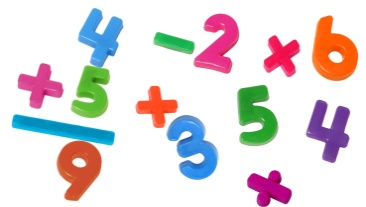 Inventa el enunciado de un problema teniendo en cuenta que la solución debe ser: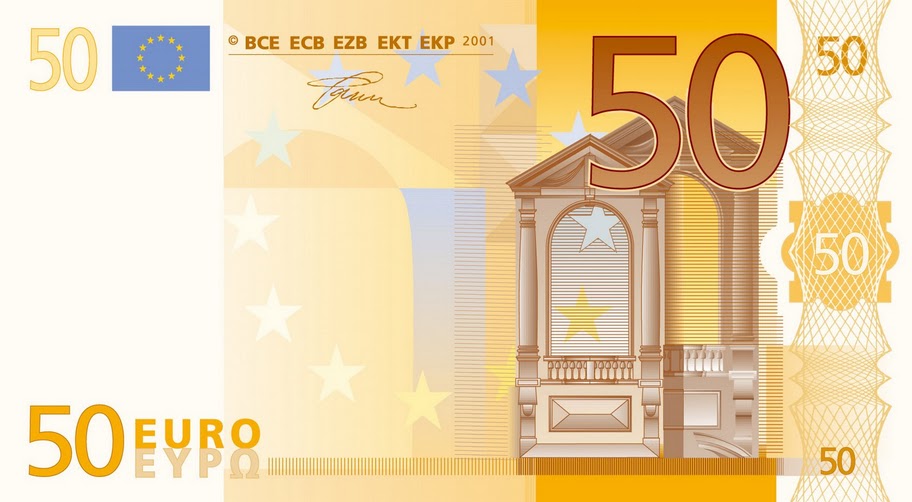 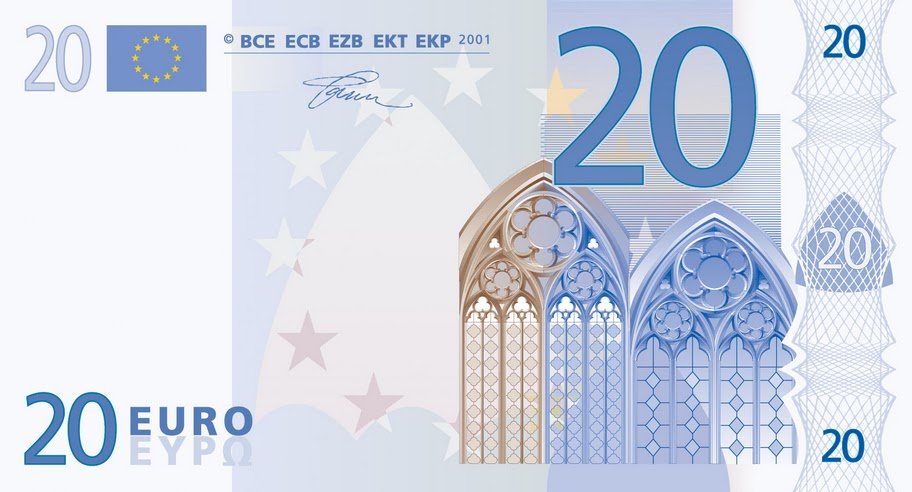 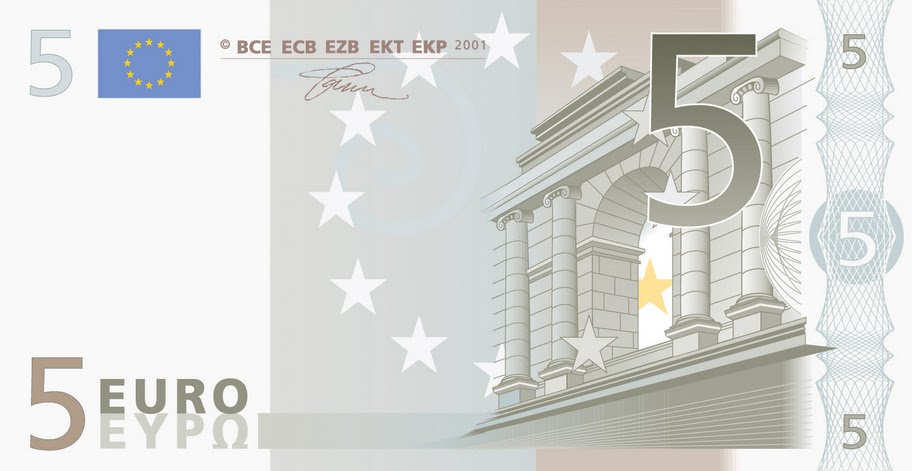 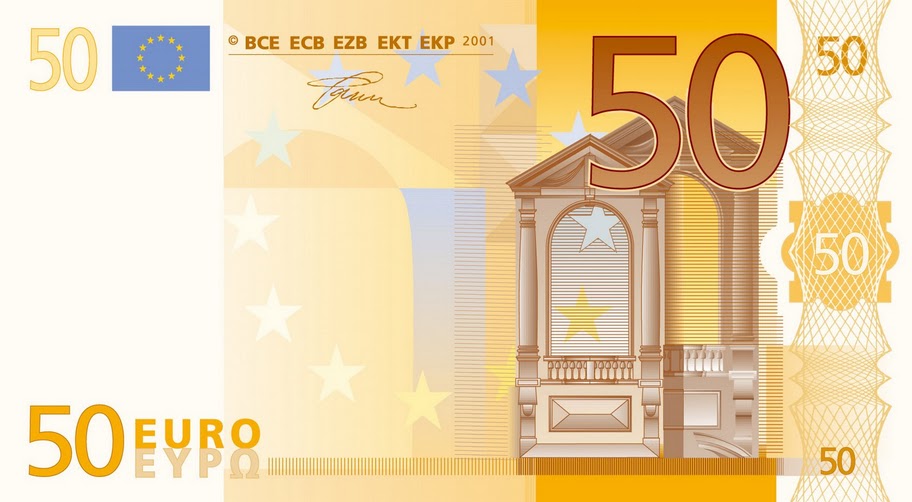 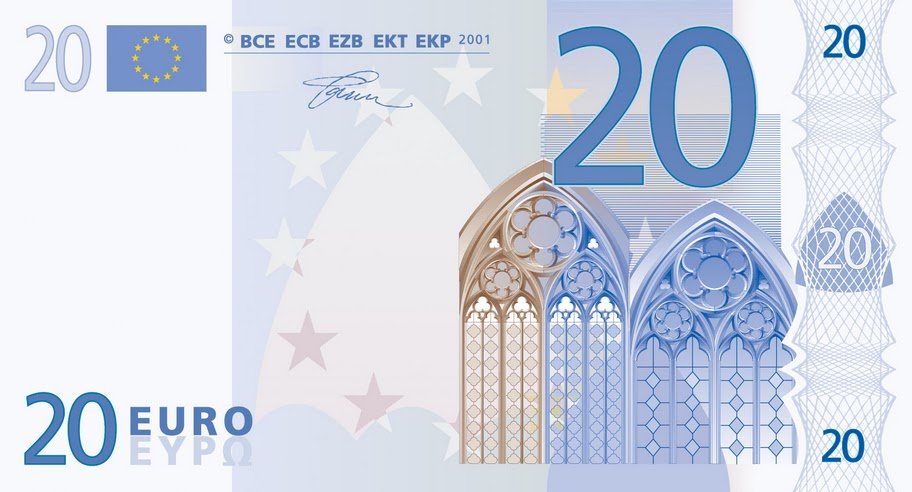 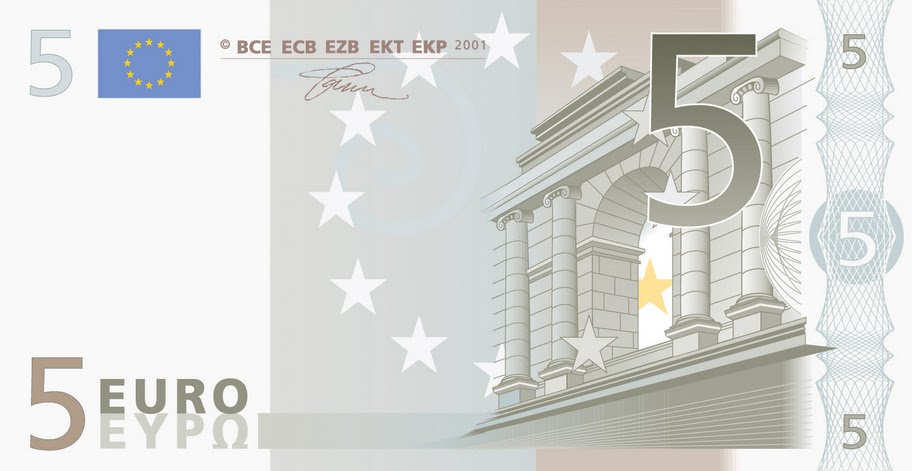 SOLUCION: Inventa el enunciado de un problema teniendo en cuenta que la solución debe de ser: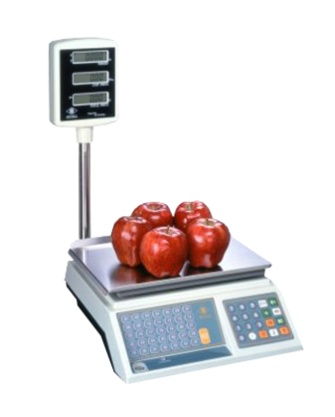 SOLUCIÓN: Inventa un enunciado de un problema teniendo en cuenta que la solución debe ser: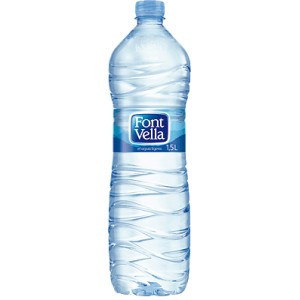 SOLUCIÓN: 